ВАЖНО! В соответствии с пунктом 4 статьи 24.7 Федерального закона от 24 июня 1998 г. № 89-ФЗ «Об отходах производства и потребления» собственники твердых коммунальных отходов обязаны заключить договор на оказание услуг по обращению с ТКО с региональным оператором.Обязанность заключить договор возлагается на собственника объекта недвижимости.В случае передачи объекта недвижимости в аренду, с возложением обязанности оплаты коммунальных услуг на арендатора, обязанность заключить договор возлагается на арендатора, а обязанность по предоставлению информации об арендаторе на собственника. ПОРЯДОК ЗАКЛЮЧЕНИЯ ДОГОВОРА С РЕГИОНАЛЬНЫМ ОПЕРАТОРОМ ТКО Заполните бланк заявления. Заполните ВСЕ поля заявления. Удостоверьте подписью и печатью (при наличии) заявление.3.Сделайте электронные копии всех документов (заявления, документов, указанных в заявлении и приложениях) и направьте на электронную почту: info@cks174.ru (в теме письма укажите ваш ИНН и название организации). 4. Просьба высылать полный пакет документов в одном письме. Правильно и полностью заполненное заявление, и полный пакет документов значительно ускорит процесс подготовки договора.5. Подготовьте и вышлите карту-схему расположения контейнерной площадки. Укажите возможность проезда (есть ли шлагбаум, телефон, ключ, временные ограничения и другие нюансы проезда к контейнерам)6.Дождитесь сообщения о готовности договора по телефону или на электронную почту указанные в заявлении.Получите оригинал договора способом, указанным в заявленииВНИМАНИЕ! В случае уклонения от заключения договора, региональный оператор будет вынужден обратиться в суд с иском о понуждении к заключению договора с отнесением на собственника всех судебных издержек.8 (800) 333-12-79 – телефон горячей линии      Генеральному директору                                                                                      ООО «ЦКС»Исх№___________от _________________________	                                                                                  Бубнову А.А.                                                                                      От ____________________ЗаявлениеПросим заключить договор на транспортирование и размещение отходов от предприятия, находящегося по адресу: _________________________________Сведения о контейнерах и адресах их расположенияВид деятельности      ___________________________Количество сотрудников, согласно штатному расписанию____________Ответственное лицо по договору_____________________Контактный телефон_______________________________Адрес эл. Почты___________________________________Начало действия договора с _________________________Виды отходов, образующихся при работе предприятия (может быть несколько): *ФККО-Федеральный Классификационный Каталог Отходов http://eco-c.ru/guides/fkkoСпособ получения договора (выбранное отметить):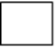 Дистанционный: посредствам систем электронного документооборота (СБИС, Контур и др.) В офисе Регионального оператора по адресу: г. Челябинск, ул. Карла Маркса 38 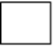 В соответствии с ФЗ № 152-ФЗ от 27 июля 2006 г. «О персональных данных» Региональный оператор ТКО Челябинского кластера Филиал ООО «Центр коммунального сервиса»в Челябинского кластера является оператором персональных данных и осуществляет обработку данных Заявителей. Удостоверяя настоящее заявление Заявитель даёт согласие на обработку персональных данных любым законным способом.Достоверность информации, предоставленной для расчета размера платы за услуги по обращению с ТКО, указанной в настоящем приложении, подтверждаю. С порядком оплаты указанных услуг согласен.Заявитель:                                        / ФИО:   _________________________/                                                                                Nп/пАдрес контейнерной площадкиОбъем контейнеровКол. контейнеровГрафик вывоза Общая площадь всех имеющихся помещений, м2Общая площадь всех имеющихся помещений, м2Общая площадь всех имеющихся помещений, м2Склад, м2Производственные помещенияГараж (м2 и машиноместа)Торговый залНаименование отходов в соответствие с ФККО*Код по ФККОКласс опасности